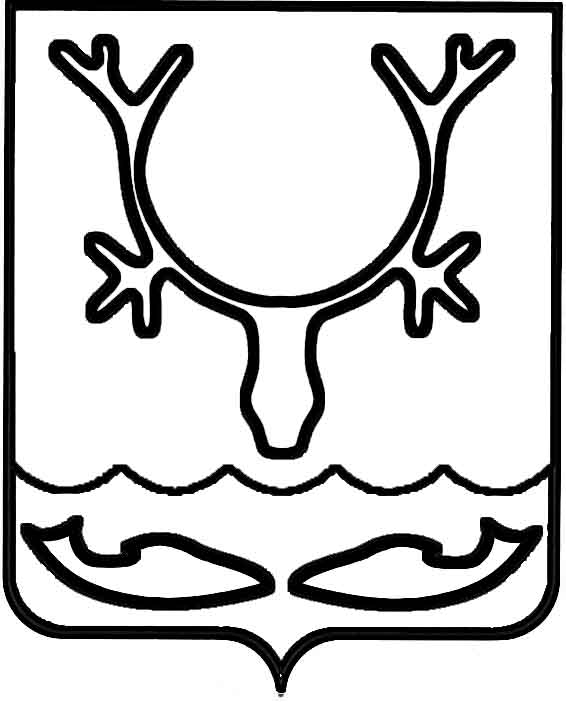 Администрация муниципального образования
"Городской округ "Город Нарьян-Мар"ПОСТАНОВЛЕНИЕО внесении изменения в постановление Администрации муниципального образования "Городской округ "Город Нарьян-Мар" 
от 30.03.2020 № 253Руководствуясь постановлением губернатора Ненецкого автономного округа                            от 16.03.2020 № 12-пг (в редакции от 30.06.2020 № 49-пг) "О введении режима повышенной готовности" (далее – постановление губернатора), Администрация муниципального образования "Городской округ "Город Нарьян-Мар"П О С Т А Н О В Л Я Е Т:Внести в постановление Администрации муниципального образования "Городской округ "Город Нарьян-Мар" от 30.03.2020 № 253 "О мерах                                                   по предупреждению распространения коронавирусной инфекции на территории муниципального образования "Городской округ "Город Нарьян-Мар" следующее изменение:Пункт 4 признать утратившим силу.Опубликовать настоящее постановление в средствах массовой информации                 и разместить на официальном сайте Администрации муниципального образования "Городской округ "Город Нарьян-Мар".Контроль за исполнением настоящего постановления оставляю за собой.03.07.2020№475Глава города Нарьян-Мара О.О. Белак